Publicado en Pareja-Guadalajara el 13/01/2021 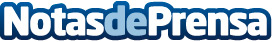 El Ayuntamiento de Pareja solicitará al Gobierno la declaración del municipio como zona catastróficaEl Ayuntamiento ha tenido y tiene que hacer frente a la limpieza de nieve y hielo en calles, carreteras, accesos a pedanías, caída de árboles, caminos rurales y al rescate de personas aún aisladas en sus casas, y de animales estabulados, al tiempo que el temporal ha provocado numerosos cortes en el suministro eléctrico y destrozos en caminos ruralesDatos de contacto:Javier Bravo606411053Nota de prensa publicada en: https://www.notasdeprensa.es/el-ayuntamiento-de-pareja-solicitara-al Categorias: Nacional Comunicación Sociedad Castilla La Mancha http://www.notasdeprensa.es